اختبار( قبلي )  الفصل الدراسي الثاني  للعام الدراسي 1445هـ                   " انتهت الأسئلة "   أ/ خلود العتيبي..اسم الطالبة: ........................................................................................................الصف: أول متوسطالمملكة العربية السعودية    وزارة التعليمإدارة التعليم .................مدرسة : ......................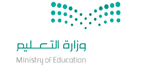 المادة: الدراسات الإسلاميةالصف: أول متوسطالسؤال الأول: /  أختاري الإجابة الصحيحة  فيما يلي بوضع دائرة حولها ؟ السؤال الأول: /  أختاري الإجابة الصحيحة  فيما يلي بوضع دائرة حولها ؟ السؤال الأول: /  أختاري الإجابة الصحيحة  فيما يلي بوضع دائرة حولها ؟ السؤال الأول: /  أختاري الإجابة الصحيحة  فيما يلي بوضع دائرة حولها ؟ أعظم الذنوب الذي لايغفر الله لصاحبه .أعظم الذنوب الذي لايغفر الله لصاحبه .أعظم الذنوب الذي لايغفر الله لصاحبه .أعظم الذنوب الذي لايغفر الله لصاحبه .أ – الكذب ب- الشركب- الشركجـ - عقوق الوالدين 2-  الأعتقاد بأن لبعض الأولياء والصالحين أو الأئمة التصرف في الكون وتدبيره هو شرك في .2-  الأعتقاد بأن لبعض الأولياء والصالحين أو الأئمة التصرف في الكون وتدبيره هو شرك في .2-  الأعتقاد بأن لبعض الأولياء والصالحين أو الأئمة التصرف في الكون وتدبيره هو شرك في .2-  الأعتقاد بأن لبعض الأولياء والصالحين أو الأئمة التصرف في الكون وتدبيره هو شرك في .أ – الألوهيةب – الربوبيةب – الربوبيةجـ - العبادة 3 – المراد باليم الذي أمرت أم موسى بإلقائه فيه هو .3 – المراد باليم الذي أمرت أم موسى بإلقائه فيه هو .3 – المراد باليم الذي أمرت أم موسى بإلقائه فيه هو .3 – المراد باليم الذي أمرت أم موسى بإلقائه فيه هو .أ – نهر النيل ب- نهر الفرات    ب- نهر الفرات    جـ - البحر الأبيض المتوسط       4 – من أركان العبادة  .4 – من أركان العبادة  .4 – من أركان العبادة  .4 – من أركان العبادة  .أ – الخوف من الله   ب-  الزكاةجـ - الصوم   جـ - الصوم   5 – كان قارون من قوم .5 – كان قارون من قوم .5 – كان قارون من قوم .5 – كان قارون من قوم .أ – موسى عليه السلامب- عيسى عليه السلام     ب- عيسى عليه السلام     جـ - لوط عليه السلام            6- ‏إسم جامع لكل مايحبه الله ويرضاه من الأقوال والأعمال الظاهرة والباطنة .6- ‏إسم جامع لكل مايحبه الله ويرضاه من الأقوال والأعمال الظاهرة والباطنة .6- ‏إسم جامع لكل مايحبه الله ويرضاه من الأقوال والأعمال الظاهرة والباطنة .6- ‏إسم جامع لكل مايحبه الله ويرضاه من الأقوال والأعمال الظاهرة والباطنة .أ – العبادةب- الذكرب- الذكرجـ - الشكر 7- كل أرض طاهرة تصح الصلاة فيها إلا .7- كل أرض طاهرة تصح الصلاة فيها إلا .7- كل أرض طاهرة تصح الصلاة فيها إلا .7- كل أرض طاهرة تصح الصلاة فيها إلا .المقبرةب – الصحراء ب – الصحراء جـ  -  ظل الأشجار8-‏ محل النية في .8-‏ محل النية في .8-‏ محل النية في .8-‏ محل النية في .أ- القلب اللساناللسانجـ - القلب واللسان 9-   من أركان الصلاة .9-   من أركان الصلاة .9-   من أركان الصلاة .9-   من أركان الصلاة .أ- قول سبحان ربي الأعلىب – تكبيرة الإحرامب – تكبيرة الإحرامجـ - قول ربي أغفر لي10- عدد أركان الصلاة  .10- عدد أركان الصلاة  .10- عدد أركان الصلاة  .10- عدد أركان الصلاة  .أ – أربعة عشر ركناب- ثلاثة عشر ركناب- ثلاثة عشر ركناجـ - خمسة عشر ركنا  11- سبب تسمية سورة العنكبوت بهذا الإسم لذكر . 11- سبب تسمية سورة العنكبوت بهذا الإسم لذكر . 11- سبب تسمية سورة العنكبوت بهذا الإسم لذكر . 11- سبب تسمية سورة العنكبوت بهذا الإسم لذكر .أ-إسم العنكبوت فيها   ب-دلائل الربوبية  ب-دلائل الربوبيةجـ - الأقوام الكافرة فيها 12- من صفات المنافقين التثاقل عن الصلاة وخاصة صلاتي .12- من صفات المنافقين التثاقل عن الصلاة وخاصة صلاتي .12- من صفات المنافقين التثاقل عن الصلاة وخاصة صلاتي .12- من صفات المنافقين التثاقل عن الصلاة وخاصة صلاتي .أ – الفجر والعشاءب – الظهر والعصرب – الظهر والعصرجـ - العصر والمغرب  13- عاقب الله قارون في الدنيا .13- عاقب الله قارون في الدنيا .13- عاقب الله قارون في الدنيا .13- عاقب الله قارون في الدنيا .أ – الغرقب – الطوفانب – الطوفانجـ - الخسف   14- جميع الأنبياء بعثوا بالدعوة إلى توحيد . 14- جميع الأنبياء بعثوا بالدعوة إلى توحيد . 14- جميع الأنبياء بعثوا بالدعوة إلى توحيد . 14- جميع الأنبياء بعثوا بالدعوة إلى توحيد . أ-الربوبيةب – الألوهيةب – الألوهيةجـ - الأسماء والصفات 15- إظهار الخير وإبطان الشر هو. 15- إظهار الخير وإبطان الشر هو. 15- إظهار الخير وإبطان الشر هو. 15- إظهار الخير وإبطان الشر هو. أ – النفاقب – الرياءب – الرياءجـ - الربا16 – من واجبات الصلاة  .16 – من واجبات الصلاة  .16 – من واجبات الصلاة  .16 – من واجبات الصلاة  .أ-قول سبحان ربي الأعلىب- الركوعب- الركوعج- قراءة الفاتحة 17- يثاب المصلي على فعلها ولايعاقب على تركها وفعلها يكمل الصلاة ويزينها .17- يثاب المصلي على فعلها ولايعاقب على تركها وفعلها يكمل الصلاة ويزينها .17- يثاب المصلي على فعلها ولايعاقب على تركها وفعلها يكمل الصلاة ويزينها .17- يثاب المصلي على فعلها ولايعاقب على تركها وفعلها يكمل الصلاة ويزينها .أ-سنن الصلاةب- أركان الصلاةب- أركان الصلاةج- واجبات الصلاة 18- من صفات الجليس الصالح .18- من صفات الجليس الصالح .18- من صفات الجليس الصالح .18- من صفات الجليس الصالح .الأمانةب-الخيانةب-الخيانةج- الكذب19- من أثر الجليس السوء في الآخرة .19- من أثر الجليس السوء في الآخرة .19- من أثر الجليس السوء في الآخرة .19- من أثر الجليس السوء في الآخرة .أ-فعل المعاصيالندم والحسرةالندم والحسرةج- سوء الخلق 20- من مات وهو مشرك شركا أكبر فإنه .20- من مات وهو مشرك شركا أكبر فإنه .20- من مات وهو مشرك شركا أكبر فإنه .20- من مات وهو مشرك شركا أكبر فإنه .20- من مات وهو مشرك شركا أكبر فإنه .خالد مخلد في النارتحت مشيئة الله تحت مشيئة الله ج- يعذب في النار ثم يدخل الجنة